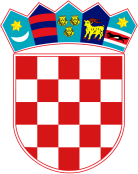 REPUBLIKA HRVATSKASREDIŠNJI DRŽAVNI URED ZA HRVATEIZVAN REPUBLIKE HRVATSKEREVIDIRANI PROVEDBENI PROGRAMSREDIŠNJEG DRŽAVNOG UREDA ZA HRVATE IZVAN REPUBLIKE HRVATSKEza razdoblje 2023. - 2024.PREDGOVOR DRŽAVNOG TAJNIKARepublika Hrvatska ustavom se obvezala na zaštitu prava i interesa Hrvata izvan Republike Hrvatske te promicanje njihovih veza s domovinom, a Središnji državni ured za Hrvate izvan Republike Hrvatske (dalje u tekstu: Središnji državni ured) središnje je tijelo državne uprave nadležno za područje odnosa Republike Hrvatske s Hrvatima izvan Republike Hrvatske. 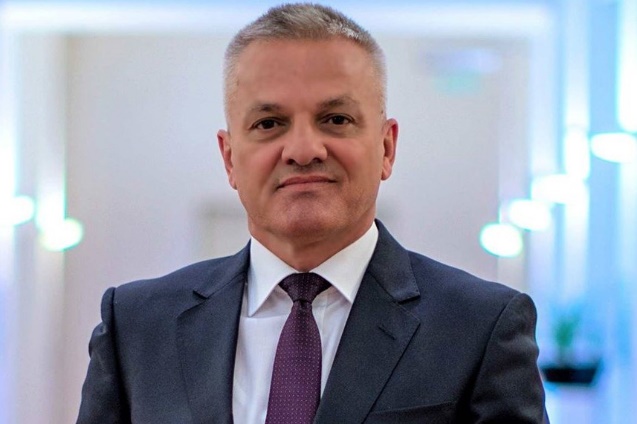 Sastavni dio hrvatske unutarnje i vanjske politike je skrb za sve Hrvate izvan Republike Hrvatske, a misija Središnjeg državnog ureda je djelovati na zaštiti prava i interesa Hrvata izvan Republike Hrvatske, skrbiti za očuvanje i jačanje njihovog identiteta i prosperiteta, raditi na uspostavljanju, održavanju i promicanju veza s Hrvatima izvan Republike Hrvatske i razvoju suradnje s Republikom Hrvatskom te stvarati poticajno okruženje i ispunjavati uvjete za povratak iseljenika/dijaspore u Republiku Hrvatsku i njihovo uključivanje u društveni i gospodarski život u Republici Hrvatskoj.Hrvati izvan Republike Hrvatske svojim su zalaganjima i utjecajem uvelike doprinijeli ostvarenju najvišeg političkog cilja hrvatskog naroda u 20. stoljeću – samostalnoj, suverenoj i neovisnoj Republici Hrvatskoj. Kako tada, tako i danas, u svjetlu i kontekstu jačanja međunarodnog položaja i globalne prepoznatljivosti Hrvatske, te nužne demografske revitalizacije, Hrvati izvan Republike Hrvatske imaju nemjerljiv utjecaj u stvaranju pozitivne slike o Hrvatskoj, jačanju bilateralne suradnje sa zemljama u kojima žive te demografskoj obnovi.Vlada Republike Hrvatske u svome se programu opredijelila voditi najvišim vrijednostima ustavnog poretka, a na temeljima otvorenog i konstruktivnog dijaloga uključiti sve dionike našega društva u ostvarenje zacrtanih ciljeva. Programom  Vlade Republike Hrvatske utvrđeni su prioriteti i postavljeni ciljevi koji su ujedno i okvir za izradu provedbenog programa Središnjeg državnog ureda. Pored navedenog, u srpnju 2022. donesen je Nacionalni plan razvoja odnosa Republike Hrvatske s Hrvatima izvan Republike Hrvatske do 2027. godine (dalje: Nacionalni plan) i pripadajući Akcijski plan za provedbu Nacionalnog plana razvoja odnosa Republike Hrvatske s Hrvatima izvan Republike Hrvatske za razdoblje od 2022. do 2024. godine (dalje: Akcijski plan).Nacionalnim planom kao srednjoročnim aktom strateškog planiranja nastojat ćemo unaprijediti cjelokupno područje odnosa između Republike Hrvatske i Hrvata izvan Republike Hrvatske te na taj način pridonijeti ostvarenju strateških ciljeva Republike Hrvatske u kojima su Hrvati izvan Republike Hrvatske prepoznati kao važni čimbenici. Ovim revidiranim provedbeni programom, putem 17 izravnih i 3 neizravne mjere, pobliže se razrađuju definirani prioriteti i postavljeni posebni ciljevi koji su definirani u Nacionalnom planu i Programu Vlade.  Među ključnim prioritetima jasno je određena usmjerenost na nastavak jačanja  zajedništva domovinske i iseljene Hrvatske, posebnu skrb za Hrvate u BiH, i u susjednim zemljama i iseljeništvu te stvaranje poticajnog okruženja za povratak hrvatskih iseljenika u Republiku Hrvatsku i njihovo uključivanje u društveni i gospodarski život Republike Hrvatske.U tom smislu, Središnji državni ured težit će daljnjem zalaganju za ustavnu ravnopravnost Hrvata u BiH, kao i za unaprjeđenje njihova položaja i kvalitete svakodnevnog života. Snažno će se podupirati projekti hrvatskih institucija koji doprinose očuvanju konstitutivnog statusa Hrvata u BiH u području kulture, znanosti, zdravstva i gospodarstva. Nastojat će se više ulagati u obrazovanje i povećati broj  stipendija, poticati poduzetničke inicijative kojima će se otvarati radna mjesta kao preduvjeti ostanka mladih ljudi. U svrhu gospodarskog napretka poticat će se bolja  suradnja tvrtki iz Hrvatske i BiH te inicirati investicije hrvatskih kompanija u BiH. Nastavit će se jačati i podupirati svi oblici suradnje s Hrvatima u BiH, ali i suradnje s predstavnicima lokalne vlasti u BiH, gdje Hrvati nemaju svoje predstavnike.Na području skrbi o Hrvatima u susjednim zemljama, zagovarat će se prava hrvatskog naroda prema načelu uzajamnosti, osobito u Srbiji, Sloveniji, Mađarskoj, Italiji, Austriji, Crnoj Gori, Kosovu i Sjevernoj Makedoniji. Osnaživat će se administrativni i drugi kapaciteti pripadnika hrvatske nacionalne manjine u zemljama jugoistočne Europe i podržavati ih u ispunjavanju potrebnih kriterija za realizaciju njihovih europskih integracija. Podupirat će se programi i projekti koji će pridonositi očuvanju i njegovanju hrvatskog identiteta i razvoju međusobne suradnje s osobitim naglaskom na strateške projekte krovnih organizacija te poticati ostanak autohtonih hrvatskih zajednica u svih dvanaest država.Snažno će se podupirati suradnja i povezanost domovinske i iseljene Hrvatske, raznovrsnim i prilagođenim programima i projektima težiti očuvanju, i promicanju  hrvatskog jezika, kulturnog i nacionalnog identiteta. Poticati učenje hrvatskog jezika, i  studiranje u Republici Hrvatskoj, pokrenuti studijski programi na hrvatskim sveučilištima na engleskom jeziku. Jačat će se odnosi s glavnim organizacijama i udruženjima Hrvata u iseljeništvu kroz zajednički realizirane projekte, a posebnim programima dolaska u Republiku Hrvatsku za sve uzraste mladih iseljenika olakšat će se očuvanje i prijenos hrvatskog identiteta i tradicije na generacije koje dolaze.S ciljem poticanja povratka hrvatskih iseljenika i njihovih potomaka nastavit će se  stvarati poticajno društveno okruženje i drugi uvjeti za njihov povratak, posebnim programima privlačit će se mladi naraštaji hrvatskih iseljenika na školovanje, studiranje i ostanak u Republici Hrvatskoj, a dodatni naglasak stavit će se na izradu novih kvalitetnih integracijskih projekata kojima će se ojačati institucionalni kapaciteti važni za provedbu sveobuhvatne integracije hrvatskih iseljenika i njihovih potomaka.Zvonko Milas1. UVODSkrb za Hrvate izvan Republike Hrvatske sastavni je dio unutarnje i vanjske politike Republike Hrvatske, a Hrvati izvan Republike Hrvatske ravnopravan su dio jednog i nedjeljivog hrvatskog naroda. Središnji državni ured za Hrvate izvan Republike Hrvatske, središnje je tijelo državne uprave mjerodavno za područje odnosa između Republike Hrvatske i Hrvata izvan Republike Hrvatske.1.1. Djelokrug radaSredišnji državni ured obavlja upravne i druge poslove koji se odnose na područje odnosa između Republike Hrvatske i Hrvata izvan Republike Hrvatske i to osobito poslove na zaštiti prava i interesa Hrvata izvan Republike Hrvatske, zalaganje za očuvanje i jačanje identiteta Hrvata izvan Republike Hrvatske; uspostavljanje, održavanje i promicanje veza s Hrvatima izvan Republike Hrvatske te jačanje suradnje s Hrvatima izvan Republike Hrvatske. Središnji državni ured je i koordinacijsko tijelo koje koordinira i nadzire aktivnosti između tijela državne uprave i drugih nositelja suradnje s Hrvatima izvan Republike Hrvatske te u suradnji s drugim tijelima državne uprave obavlja poslove koji se odnose na stvaranje uvjeta za povratak iseljenika/dijaspore u Republiku Hrvatsku i njihovo uključivanje u gospodarski i društveni život u Republici Hrvatskoj; predlaže politiku poticanja i pomoći povratka i useljavanja; provodi mjere i programe za integraciju Hrvata povratnika i useljenika; pruža pomoć u poduzetničkim ulaganjima; pruža gospodarsku potporu povratku i održivom opstanku Hrvata kao konstitutivnog naroda u Bosni i Hercegovini te drugim hrvatskim zajednicama prema potrebi.Središnji državni ured mjerodavan je za provođenje strateških akata iz svoga područja te predlaganje projekata i provedbenih planova, kao i za nadzor njihove provedbe; vođenje propisanih evidencija o Hrvatima izvan Republike Hrvatske; planiranje i osiguravanje financijskih sredstava za programe i projekte Hrvatima izvan Republike Hrvatske i druge poslove propisane posebnim zakonom. 1.2. Vizija Vizija Središnjeg državnog ureda usklađena je s vizijom Nacionalnog plana, koja  je određena u odnosu na viziju RH koja je definirana Nacionalnom razvojnom strategijom Republike Hrvatske do 2030. Ovaj provedbeni program usmjeren je ka viziji RH kao države u kojoj su HIRH integralni i punopravni dio hrvatskog društva i kulture te punopravni dio jednoga i nedjeljivoga hrvatskog naroda bez obzira na njegovu rasprostranjenost diljem svijeta i glasi: „RH 2027. godine ostvaruje visoki stupanj razvoja odnosa s HIRH-om i moderan sustav usluga koji će odgovarati njihovim potrebama te time pridonosi jačanju zajedništva hrvatskoga naroda u svrhu ukupnog razvoja i napretka RH na dobrobit svih njezinih građana.”1.3. Misija Misija Središnjeg državnog ureda je djelovati na zaštitu prava i interesa Hrvata izvan Republike Hrvatske, skrbiti za očuvanje i jačanje njihovog identiteta i prosperiteta, raditi na uspostavljanju, održavanju i promicanju veza s Hrvatima izvan Republike Hrvatske i razvoju suradnje s Republikom Hrvatskom te stvarati poticajno okruženje i ispunjavati uvjete za povratak iseljenika/dijaspore u Republiku Hrvatsku i njihovo uključivanje u društveni i gospodarski život u Republici Hrvatskoj.1.4. Povezane organizacijePod upravnom nadležnošću Središnjeg državnog ureda nalazi se Hrvatska matica iseljenika kao ustanova čiji je osnivač Republika Hrvatska. Osnivačka prava u ime osnivača obavlja Središnji državni ured, kao središnje tijelo državne uprave nadležno za područje odnosa Republike Hrvatske s Hrvatima izvan Republike Hrvatske. Djelatnost Hrvatske matice iseljenika je očuvanje i razvoj hrvatskog nacionalnog, jezičnog i kulturnog identiteta Hrvata izvan Republike Hrvatske. Hrvatska matica iseljenika organizira i provodi kulturne, znanstvene, obrazovne, športske, nakladničke, informativne i ostale aktivnosti u Republici Hrvatskoj i u inozemstvu, namijenjene Hrvatima izvan Republike Hrvatske; izdaje časopise, knjige, druge publikacije i audio-vizualna djela; organizira kulturne, umjetničke i športske priredbe od značaja za Hrvate izvan Republike Hrvatske; njeguje i potiče suradnju s Hrvatima izvan Republike Hrvatske u području svog djelovanja.1.5. Organizacijska struktura Nova organizacijska struktura za provedbu ovog provedbenog programa utvrđena je Uredbom o unutarnjem ustrojstvu Središnjeg državnog ureda (NN 87/23).2. OPIS IZAZOVA I RAZVOJNIH POTREBARepublika Hrvatska rezultat je volje hrvatskoga naroda, ostvarena na demokratskim izborima te zajedničkim trudom u obrani i izgradnji, kako Hrvata i ostalih građana koji žive u Republici Hrvatskoj, tako i Hrvata izvan Republike Hrvatske. Pod utjecajem različitih povijesnih, političkih i ekonomskih razloga, Hrvati su se stoljećima kontinuirano iseljavali s tadašnjih hrvatskih prostora u susjedne, europske i prekooceanske zemlje u kojima, ovisno o zemlji nastanjenja, imaju različite položaje i statuse. Isto tako, neki dijelovi hrvatskog naroda, uslijed raznih povijesno-političkih okolnosti, ostali su izvan granica Republike Hrvatske, to jest, u susjednim državama. Svi Hrvati, bez obzira na to gdje i u kojem statusu žive, jesu pripadnici jednoga i nedjeljivog hrvatskog naroda. Hrvati izvan Republike Hrvatske su Hrvati u Bosni i Hercegovini kao ravnopravan, suveren i konstitutivan narod (Hrvati u Bosni i Hercegovini), pripadnici hrvatske nacionalne manjine u europskim zemljama (hrvatska nacionalna manjina), te Hrvati iseljeni u prekooceanske i europske zemlje i njihovi potomci (hrvatsko iseljeništvo/dijaspora). Imajući u vidu složenost i političko značenje uređivanja odnosa Republike Hrvatske kao matične države s Hrvatima izvan Republike Hrvatske, Vlada Republike Hrvatske, 2011. godine donijela je Zaključak kojim se prihvaća Strategija o odnosima Republike Hrvatske s Hrvatima izvan Republike Hrvatske, a iste godine u Hrvatskom saboru donesen je i Zakon o odnosima Republike Hrvatske s Hrvatima izvan Republike Hrvatske. U smislu Zakona o sustavu strateškog planiranja i upravljanja razvojem Republike Hrvatske (NN 123/17, 151/22), Uredbe o smjernicama za izradu akata strateškog planiranja od nacionalnog značaja i od značaja za jedinice lokalne i područne (regionalne) samouprave (NN 37/23) i povezanih koherentnih akata u vezi strateškog planiranja, Središnji državni ured pristupio je izradi srednjoročnog akta strateškog planiranja u području odnosa s Hrvatima izvan Republike Hrvatske, a Vlada Republike Hrvatske na sjednici u srpnju 2022. donijela je Nacionalni plan i pripadajući Akcijski plan kojima su adresirani najvažniji izazovi i razvojne potrebe u ovom području. Primarni izazov u tom kontekstu je djelotvorno povezivanje cjelokupnog hrvatskog društva i Hrvata izvan Republike Hrvatske u ostvarivanju hrvatskog kulturnog zajedništva i drugih društvenih djelatnosti važnih za očuvanje i jačanje hrvatskog identiteta i prosperiteta. Nadalje, područje odnosa RH s HIRH-om primarno obilježava značajna interdisciplinarnost te se govori o višedimenzionalnosti izazova i razvojnih potreba dok se brojnost, kao i izrazita heterogenost HIRH-a, prepoznaje kao izazov, ali i ukupnost potencijala za razvoj cjelokupnog područja. Na koncu, sveukupno se Nacionalnim planom prepoznaje 20-ak ključnih razvojnih srednjoročnih izazova koji se odnose na temeljne ciljane skupine. Ovim provedbenim programom kao kratkoročnim aktom strateškog planiranja i ciljanim mjerama nastojat će se odgovoriti na sve izazove opisane hijerarhijski višim aktima strateškog planiranja, ponajviše Nacionalnim planom, te izazovima koji su ujedno povezani i s Programom Vlade za mandatno razdoblje 2021. – 2024.  Posebna pozornost posvetit će se potrebama hrvatskog naroda u Bosni i Hercegovini te skrbi o očuvanju ustavnog položaja Hrvata u Bosni i Hercegovini, provedbi postojećih međunarodnih sporazuma, kao i sklapanju novih, a sve u svrhu opstanka, ostanka i zaštite hrvatskoga naroda u Bosni i Hercegovini. Potpora njihovu povratku i ostanku u Bosni i Hercegovini, te očuvanje njihove pune ravnopravnosti od strateškog su interesa za Republiku Hrvatsku. Isto tako, interes je Republike Hrvatske unaprjeđivati dobrosusjedske odnose s Bosnom i Hercegovinom i podupirati Bosnu i Hercegovinu na putu prema euroatlantskim asocijacijama, a hrvatskom narodu osigurati kvalitetnije uvjete života.Velika važnost pridodat će se sustavnoj brizi o statusu hrvatske nacionalne manjine u europskim državama i ostvarivanju njenih manjinskih prava u skladu s međunarodnim pravom, postojećim međunarodnim ugovorima i sporazumima o zaštiti hrvatske manjinske zajednice te osobito na praćenju provedbe tih akata. Provodeći postojeće i sklapajući nove dvostrane ugovore, zalagat ćemo se za ispunjavanje standarda i uvažavanje uzajamnosti, kako bi se osigurao opstanak i zaštitila prava za hrvatsku nacionalnu manjinu u europskim zemljama kakva uživaju nacionalne manjine u Republici Hrvatskoj. Kontinuiranom i pojačanom financijskom potporom održavat će se i razvijat njihove zajednice, institucije, udruge i pojedinci.U području odnosa s hrvatskim iseljeništvom u prekomorskim i europskim državama, najveći izazov ogleda se u općim globalizacijskim procesima koji predstavljaju najveće prepreke u ostvarivanju specifičnog cilja povezanog s hrvatskim iseljeništvom, a taj je očuvanje nacionalnog identiteta te jačanje svih oblika veza i odnosa između iseljene i domovinske Hrvatske. U tom smislu osobito područje aktivnosti bit će jačanje zajedništva domovinske i iseljene Hrvatske te promicanje interesa Hrvata izvan Republike Hrvatske. Među navedene izazove spada i daljnja skrb o učenju i poučavanju hrvatskog jezika i kulture unaprjeđivanjem sustava poučavanja hrvatskog kao drugog, stranog i nasljednog jezika kako bi se olakšala suradnja, integracija i afirmacija hrvatskih iseljenika u Republici Hrvatskoj te važna potpora projektima od interesa hrvatskog iseljeništva.U kontekstu povratka hrvatskih iseljenika i njihovih potomaka u Republiku Hrvatsku velike izazove i dalje će predstavljati heterogenost iseljenika koji se međusobno razlikuju prema položaju i statusu u domicilnim državama, generacijskom i geografskom smislu, statusnom položaju u smislu hrvatskog državljanstva, ekonomskom standardu i životnom okruženju te emotivnoj percepciji prema Republici Hrvatskoj. Međutim, aktivnim mjerama u ovom provedbenom programu, nastojat će se ostvariti poticajno okruženje za povratak, raznovrsnim programima privlačiti mlade naraštaje na dolazak i ostanak, dok će se novim integracijskim projektima omogućiti održivi ostanak i sveobuhvatna integracija  u društveni i gospodarski sustav Republike Hrvatske uključujući i demografsku revitalizaciju.3. OPIS MJERARevidiranim Provedbenim programom Središnjeg državnog ureda definirana su tri posebna cilja koja proizlaze iz novog, hijerarhijski nadređenog akta strateškog planiranja, Nacionalnog plana razvoja odnosa Republike Hrvatske s Hrvatima izvan Republike Hrvatske do 2027. godine, ali i dalje su jasno povezani s prioritetima i provedbenim ciljevima iz programa Vlade Republike Hrvatske do 2024.Ovim provedbenim programom, utvrđena su tri posebna cilja: Posebni cilj 1.: Zaštita prava i promicanje interesa HIRH-aPosebni cilj 2.: Razvijanje povezanosti i odnosa s HIRH-omPosebni cilj 3.: Povratak hrvatskog iseljeništva/dijaspore i njihovih potomaka u RHZa provedbu navedenih posebnih ciljeva, provedbenim programom utvrđeno je sedamnaest ključnih mjera koje neposredno doprinose ostvarenju posebnih ciljeva u kojima su određene ključne točke ostvarenja mjera, planirani rokovi postignuća ključnih točaka ostvarenja te pokazatelji rezultata ostvarenja mjera kao i ciljane vrijednosti tih pokazatelja, zaključno s 2024. godinom.Većina mjera doprinosi i programu UN-a za održivi razvoj do 2030. godine (SDG), a u opisu mjera su istaknuti i izvori financiranja, s obzirom na novo financijsko okruženje  te organizacijski nositelj provedbe u Središnjem državnom uredu, također usklađeni s novim organizacijskim okruženjem.Osim sedamnaest ključnih mjera, koje izravno doprinose ostvarenju posebnih ciljeva, provedbenim programom dodatno su utvrđene i tri opće, horizontalne mjere koje se odnose na upravljanje promjenama i inovacijama, djelotvorno upravljanje ljudskim potencijalima i resursima te odnose s partnerima, građanima i drugim korisnicima usluga Središnjeg državnog ureda. 3.1. Mjere s ciljem zaštite prava i promocije interesa Hrvata izvan Republike Hrvatske1. Unaprjeđenje položaja i kvalitete života Hrvata u BiHProvedbom ove mjere doprinosi se unaprjeđenju položaja i kvalitete života Hrvata, kao jednog od tri konstitutivna naroda u BiH, te se potiče njihov održivi opstanak i ostanak u BiH. Uz susrete i sastanke s predstavnicima tijela javne vlasti na općinskoj, gradskoj, županijskoj i entitetskoj razini, provodit će se aktivnosti koje za cilj imaju jačanje ljudskih i profesionalnih kapaciteta hrvatskog naroda u BiH. Prije svega se misli na stipendiranje mladih te, organizaciju stručnih usavršavanja, seminara i radionica, u partnerstvu sa stručnim tijelima iz RH i BiH. Sa svrhom stvaranja uvjeta za održivi opstanak i ostanak Hrvata u BiH poticat će se provedba programa i projekata kojima će se unaprijediti položaj i kvaliteta života Hrvata.Iznos: 2.795.033,00 euraIzvor: Proračunski program 2306, proračunske aktivnosti A862007 i A862026Nositelj provedbe: Sektor za Hrvate u Bosni i Hercegovini2. Unaprjeđenje statusa i položaja hrvatske nacionalne manjineSa svrhom zaštite i unaprjeđenja prava, statusa i položaja pripadnika HNM kontinuirano će se provoditi brojne aktivnosti u RH i državama u kojima žive pripadnici HNM. Pri tome je posebno važno održavati susrete s predstavnicima tijela javne vlasti, organizirati stručna usavršavanja, seminare i radionice te raditi na sklapanju novih bilateralnih sporazuma o zaštiti prava hrvatske nacionalne manjine i nadalje pratiti provedbu postojećih. Provođenjem ovih i sličnih aktivnosti doprinosit će se unaprjeđenju statusa i položaja HNM u svih 12 europskih država.Iznos: 13.000,00 euraIzvor: Proračunski program 2306, proračunska aktivnost: A8620024Nositelj provedbe: Sektor za hrvatsku nacionalnu manjinu3. Zalaganje za interese hrvatskog iseljeništva/dijasporeZalaganjem za interese hrvatskih iseljenika doprinosi se vidljivosti značaja hrvatskih iseljeničkih zajednica. Disperzija hrvatskih iseljeničkih zajednica uvjetuje potrebu za suradnjom sa svim razinama javne vlasti u državama u kojima živi hrvatsko iseljeništvo/dijaspora, dok je za osuvremenjivanje organizacija hrvatskog iseljeništva/dijaspore potrebno unaprijediti njihove stručne kapacitete, a pozitivna percepcija Hrvatske u inozemstvu neposredno utječe i na pozitivnu percepciju o Hrvatima u iseljeništvu. Navedeno se postiže dijalogom predstavnika SDUHIRH-a s predstavnicima javne vlasti na svim razinama u državama u kojima žive pripadnici hrvatskog iseljeništva/dijaspore,  unaprjeđenjem stručnih kapaciteta i vještina iseljeničkih organizacija te jačanjem prepoznatljivosti Hrvatske u svijetu. Mjerom se tako izravno doprinosi promicanju interesa hrvatskog iseljeništva/ dijaspore.Iznos: 47.563,00 euraIzvor: Proračunski program 2306, proračunska aktivnost: A862028 Nositelj provedbe: Sektor za hrvatsko iseljeništvo4. Jačanje organizacija HIRHProvedbom ove mjere podupirat će se strateški važne organizacije i institucije HIRH, koje organiziraju i oko kojih su organizirane ključne aktivnosti HIRH te čije djelovanje predstavlja temelj za detektiranje, artikuliranje i promicanje ključnih interesa i potreba HIRH u državama njihova nastanjenja. Pružanjem potpore i osnaživanjem krovnih organizacija i institucija HIRH, doprinosom njihovoj stabilnosti i razvoju izravno će se doprinositi ostvarenju ovoga posebnoga cilja, zaštiti i promicanju interesa HIRH.Iznos: 14.050.000,00 euraIzvor: Proračunski program 2306, proračunske aktivnosti: A862029, A862030, A862032 i A862020Nositelj provedbe: Sektor za Hrvate u Bosni i Hercegovini5. Poticanje HIRH na uključivanja u društveni životKako bi učinkovitije zaštitili svoja prava i interese te povećali svoju vidljivost i dodatno se afirmirali, HIRH trebaju se što više uključivati u društveni život u svojim lokalnim sredinama i u RH. Mjera uključuje aktivnosti u svim društvenim područjima, od čega su posebno važni stipendiranje i poticanje razvijanja intelektualnih i profesionalnih kapaciteta te kontinuirana zastupljenost predstavnika HIRH u Savjetu Vlade RH za HIRH i Hrvatskom saboru, čime će se stvoriti bolji preduvjeti za ostvarivanje vlastitih prava i interesa. Na taj će se način izravno doprinositi zaštiti prava i promicanju interesa HIRH.Iznos: 1.209.500,00 euraIzvor: Proračunski program 2306, proračunska aktivnost: A862007 Nositelj provedbe: Sektor za Hrvate u Bosni i Hercegovini, Sektor za hrvatsku nacionalnu manjinu i Kabinet državnog tajnika6. Poticanje informiranja i komunikacijskih procesa vezanih uz HIRHProvedbom ove mjere poticat će se informiranje i komunikacijski procesi vezani uz HIRH što se odnosi na kontinuirane komunikološke procese i aktivnosti. Sa svrhom povećanja znanja i poboljšanja uzajamne komunikacije, informiranjem i obavješćivanjem HIRH putem sredstava i kanala Hrvatske radiotelevizije, kao javnog medijskog servisa, ali i na druge dostupne načine, doprinijet će se kvalitetnijoj komunikaciji kao i promociji interesa i zaštiti prava HIRH te stvaranju pozitivne slike o Republici Hrvatskoj i promicanju hrvatske kulture, tradicijskih, prirodnih, turističkih i drugih posebnosti. Pritom će se u navedenom djelokrugu optimizirati i organizacijske komponente SDUHIRH-a.Iznos: 2.866.814,00 euraIzvor: Proračunski program 2306, proračunske aktivnosti: A565026 i A570036Nositelj provedbe: Kabinet državnog tajnika3.2. Mjere s ciljem razvijanja povezanosti i odnosa s HIRH-om 7. Očuvanje i razvijanje kulturnoga i nacionalnoga identiteta HIRH Provedbom ove mjere poticat će se razvoj projekata i aktivnosti koje njeguju posebnosti i značajke hrvatskog kulturnog i nacionalnog identiteta. S ciljem očuvanja hrvatske kulture i identiteta svih naraštaja HIRH pružat će se potpora projektima u području kulture – izuzetno važnom području za razmjenu hrvatskoga kulturnog stvaralaštva te promociju hrvatske kulture i tradicije. S tom svrhom osnovat će se Hrvatski kulturni institut i Muzej hrvatskog iseljeništva kao važne ustanove za sustavnu promociju hrvatske kulture i jezika te jačanje globalnoga hrvatskoga zajedništva. Provođenje aktivnosti snažno će doprinositi očuvanju, njegovanju i razvoju hrvatskog kulturnog i nacionalnog identiteta.Iznos: 6.600.000,00 euraIzvor: Proračunski program 2306, proračunske aktivnosti: A862006, A862011, A862018, A862020 i A862029Nositelj provedbe: Sektor za Hrvate u Bosni i Hercegovini, Sektor za hrvatsku nacionalnu manjinu i Sektor za hrvatsko iseljeništvo8. Poticanje učenja i poučavanja hrvatskog jezikaProvedbom ove mjere podupirat će se svi oblici i načini učenja i poučavanja hrvatskoga jezika za HIRH, kao temeljne sastavnice hrvatskog nacionalnog identiteta. Podupirat će se učenje i poučavanje  hrvatskoga jezika od osnovnoškolske do visokoškolske razine i pohađanje nastave hrvatskoga jezika u inozemstvu u sustavu Ministarstva znanosti i obrazovanja i izvan njega. Navedenom mjerom poticat će se povećanje broja korisnika postojećih internetskih tečajeva te povećanje broja polaznika HIRH na sveučilišnim tečajevima i ljetnim i zimskim školama hrvatskoga jezika u RH. Provođenjem ovih aktivnosti doprinosit će se očuvanju i njegovanju hrvatskoga identiteta.Iznos: 37.650,00 euraIzvor: Proračunski program 2306, proračunske aktivnosti: A862028Nositelj provedbe: Sektor za hrvatsku nacionalnu manjinu, Sektor za hrvatsko iseljeništvo, Sektor za integraciju i statusna pitanja HIRH9. Poticanje i podupiranje programa, projekata i potpora HIRH Ovom mjerom poticat će se osmišljavanje, priprema i provedba svih vrsta programa, projekata i potpora za HIRH u svim područjima društvenih djelatnosti koja su od njihova interesa. Provedba ove mjere označava aktivnosti usmjerene prema sustavnoj podršci organizacijama i pojedincima HIRH te osiguravanje sredstava za programe, projekte i potpore za HIRH koji će utjecati na suradnju, povezivanje i razvoj međusobnih odnosa. Putem projektne suradnje i organiziranja povezanih aktivnosti ostvarivat će se interesi HIRH što će neposredno pridonijeti jačanju suradnje, povezanosti i odnosa s HIRH.Iznos 10.866.000,00 euraIzvor: Proračunski program 2306, proračunske aktivnosti: A862006, A862011, A862018, A862020 i A862029 Nositelj provedbe: Sektor za Hrvate u Bosni i Hercegovini, Sektor za hrvatsku nacionalnu manjinu i Sektor za hrvatsko iseljeništvo10. Poticanje digitalne transformacije u području odnosa s HIRHOvom mjerom u svrhu olakšanja, ubrzanja i pojednostavljenja uspostavljanja veza, komunikacije i suradnje s HIRH poticat će se razvoj sveobuhvatnih projekata digitalizacije u području odnosa s HIRH. S obzirom da digitalizacija nužno transformira tradicionalne oblike rada, poticat će se i razvijati daljnja digitalizacija što većeg broja usluga i procesa namijenjenih Hrvatima izvan Hrvatske. Pritom će veliku važnost imati projekti izgradnje digitalnih platformi za povezivanje i umrežavanje HIRH, povratak i useljavanje te suvremeno i praktično  učenje hrvatskog jezika.Iznos: 445.496,00 euraIzvor: Proračunski program 2306, proračunske aktivnosti: A862028, A862031, A862034 i K862017Nositelj provedbe: Glavno tajništvo i Sektor za integraciju i statusna pitanja HIRH 11. Poticanje gospodarske suradnje s HIRHPoticanje gospodarske suradnje s HIRH uključuje podupiranje, pospješivanje i promociju gospodarskih aktivnosti HIRH kao dijela odnosa RH s HIRH. Kroz mjeru se jačaju investicijski potencijali HIRH, njihov položaj i utjecaj u lokalnim sredinama što doprinosi privlačnosti RH kao poslovne i ulagačke destinacije, kao države i partnera za gospodarsku suradnju, za jačanje trgovinske razmjene, posebice izvoza roba i usluga RH i za turizam. Na taj način, mjera u svom opsegu izravno doprinosi jačanju opće povezanosti RH s HIRH.Iznos 1.973.254,00 euraIzvor: Proračunski program 2306, proračunske aktivnosti: A862006, A862011, A862018, A862020 i A862029Nositelj provedbe: Sektor za Hrvate u Bosni i Hercegovini, Sektor za hrvatsku nacionalnu manjinu i Sektor za hrvatsko iseljeništvo12. Jačanje međuresorne suradnje  institucionalnih nositelja odnosa i suradnje RH s HIRHSa svrhom djelotvorne i učinkovite suradnje s HIRH u Republici Hrvatskoj će se jačati međuresorna komunikacija, suradnja i partnerstvo između propisanih nositelja odnosa i suradnje s HIRH. Radi djelotvornog praćenja i usklađivanja aktivnosti te jačanja veza između tijela državne uprave, Hrvatske matice iseljenika i drugih institucija i udruga u Republici Hrvatskoj s onima HIRH poticat će se jačanje međuresorne suradnje i veći broj uzajamnih aktivnosti koje će pridonijeti razvijanju odnosa s HIRH.Iznos: 3.109.485,00 euraIzvor: Proračunski program 2306, proračunske aktivnosti: A862022, A565022 i A565058 Nositelj provedbe: Kabinet državnog tajnika 3.3. Mjere s ciljem povratka hrvatskog iseljeništva/dijaspore i njihovih potomaka u RH13. Ostvarenje poticajnoga okruženja za povratak/useljavanje hrvatskog iseljeništva/dijasporeS ciljem povratka hrvatskih iseljenika i njihovih potomaka u RH, kontinuirano će se provoditi aktivnosti za unaprjeđenje postojećih, kao i za donošenje novih propisa sa svrhom brže i učinkovite remigracije/integracije u hrvatsko društvo. Poticat će se sklapanje novih međudržavnih ugovora o socijalnom osiguranju, važnog preduvjeta za ostvarivanje prava iz mirovinskog i zdravstvenog osiguranja. Međuresornom suradnjom i stručnim  edukacijama, povratnicima i useljenicima pružat će se informacije i savjeti kojima će se olakšati proces njihove integracije. Mjera uključuje i osnivanje međuresornog tijela i radne skupine za provedbu i praćenje integracije hrvatskih iseljenika i njihovih potomaka u hrvatsko društvo, čiji rad i odluke će izravno doprinijeti poticajnom administrativnom okruženju u svim upravnim područjima važnim za održiv povratak i useljavanje hrvatskih iseljenika i njihovih potomaka u RH. Mjera ostvarenje poticajnog okruženja doprinijet će povratku/useljavanju HI/D u RH, što će dugoročno doprinijeti i jačanju demografskog, gospodarskog i općeg napretka hrvatskoga društva.Iznos: 30.000,00 euraIzvor: Proračunski program 2306, proračunska aktivnost: A862034Nositelj provedbe: Sektor za integraciju i statusna pitanja14. Privlačenje mladih naraštaja iz hrvatskog iseljeništva/dijaspore na dolazak, školovanje i studij u RHProvedbom ove mjere poticat će se  približavanje RH mladima u iseljeništvu i njihov dolazak na školovanje i studij u RH. Putem osmišljenih i organiziranih programa dolazaka u RH od strane SDUHIRH-a i HMI, koji obuhvaćaju iskustvena putovanja, škole hrvatskog jezika, različite kulturne i obrazovne programe poticat će se upoznavanje Republike Hrvatske, boravak i ostanak u Hrvatskoj. Pritom će se mlade naraštaje posebno poticati na pohađanje visokih učilišta u Hrvatskoj uz osiguravanje posebnih upisnih kvota za upis i stipendija za studij. Na taj način ovom će se mjerom izravno poticati na povratak i useljavanje u RH.Iznos: 1.565.556,00 euraIzvor: Proračunski program 2306, proračunske aktivnosti: A862025, A862028 i A862029Nositelj provedbe: Sektor za hrvatsko iseljeništvo i Sektor za integraciju i statusna pitanja15. Unaprjeđenje integracije povratnika/useljenika iz hrvatskog iseljeništva/dijaspore u hrvatsko društvoProvedbom ove mjere unaprijedit će se integracijski procesi tijela javne vlasti u područjima reguliranja statusa, obrazovanja, zapošljavanja i rada, mirovinskog i zdravstvenog osiguranja, carinskog i poreznog sustava, čime će se olakšati prilagodba i uključivanje hrvatskih iseljenika i njihovih potomaka u područja životnih interesa. Pri tome je posebno važno pružanje potpore hrvatskim iseljenicima i njihovim potomcima bez hrvatskog državljanstva u bržem rješavanju reguliranja boravka kao i stjecanja hrvatskog državljanstva. Mjera uključuje aktivnosti i u područjima koja su posebno važna mladima i obiteljima s djecom, primarno aktivnosti povezane s uključivanjem u programe sustava odgoja i obrazovanja, odnosno zapošljavanja i rada. Provođenjem aktivnosti i usustavljenom suradnjom tijela javne vlasti izravno će se doprinositi kvalitetnoj i uspješnoj remigraciji/integraciji povratnika/useljenika iz HI/D.Iznos: 60.000,00 euraIzvor: Proračunski program 2306, proračunska aktivnost: A862034Nositelj provedbe: Sektor za integraciju i statusna pitanja16. Informiranje i senzibiliziranje javnosti o povratku/useljavanju hrvatskog iseljeništva/dijaspore u RHSa svrhom razvoja svijesti o važnosti, značaju i ulozi hrvatskih iseljenika u demografskoj revitalizaciji RH, informirat će se i senzibilizirati javnost te promovirati pozitivni primjeri povratka i useljavanja u RH posredstvom medija te ostalih komunikacijskih kanala (društvene mreže, e-pošta, publikacije, licem u lice, (video)konferencije i sl.). Poticat će se znanstveno-istraživački projekti i radovi znanstvenih ustanova na temu migracija, javne kampanje i događanja kojima će se ostvariti prihvatljiv društveni okvir za kvalitetnu integraciju te pozitivna percepcija prema povratnicima i useljenicima iz HI/D.Iznos: 60.000,00 euraIzvor: Proračunski program 2306, proračunska aktivnost: A862034Nositelj provedbe: Sektor za integraciju i statusna pitanja17. Pružanje podrške razvoju i provedbi projekata s ciljem poticanja povratka, useljavanja i integracije hrvatskih iseljenika/dijaspore u RHProvedbom ove mjere podupirat će se programi, projekti i inicijative JLP(R)S-ova, ustanova i OCD-a koji potiču povratak, useljavanje i integraciju hrvatskih iseljenika i njihovih potomaka u RH. Podupirat će se programske i projektne aktivnosti koje uključuju i  koriste potencijal, znanje, vještine i iskustva povratnika iz hrvatskog iseljeništva i potomaka hrvatskih iseljenika stečenih izvan RH. Mjera uključuje i razmjenu znanja i iskustva s drugim tijelima javne vlasti i međunarodnim organizacijama u području migracija, integracije i privlačenja dijaspore. Pružanje podrške razvoju, provedbi projekata, razmjeni znanja i iskustva doprinosit će učinkovitoj remigraciji/integraciji povratnika. Iznos: 385.445,00 euraIzvor: Proračunski program 2306, proračunska aktivnost: A862034Nositelj provedbe: Sektor za integraciju i statusna pitanja3.4. Horizontalne mjere s ciljem djelotvornog upravljanja - Kike18. Upravljanje promjenama i inovacijama kroz oblikovanje, razvoj i praćenje strateških i operativnih planova te učinkovito upravljanje procesimaOvom mjerom nastojat će se primijeniti sustavan pristup podršci svim dionicima na koje utječe "promjena" kako bi bili uspješniji u upravljanju projektima, rješavanju otpora te razvoju potrebnog znanja i sposobnosti za provedbu promjena.Iznos: 3.229.916,00 euraIzvor: Proračunski program 2306, proračunska aktivnost: A862001Nositelj provedbe: Glavno tajništvo19. Djelotvorno upravljanje ljudskim resursimaOvom horizontalnom mjerom ostvarit će se zakonito i djelotvorno upravljanje ljudskim resursima s ciljem provedbe postavljenih ciljeva Središnjeg državnog ureda i povećanja učinka svih zaposlenika.Iznos: 38.909,00 euraIzvor: Proračunski program 2306, proračunska aktivnost: A862001Nositelj provedbe: Glavno tajništvo20. Djelotvorno upravljanje materijalnim resursima te odnosima s partnerima i ostalim korisnicima uslugaOva mjera ostvarit će zakonito, ekonomično i optimalno upravljanje resursima (materijalnim, financijskim, informacijskim, itd.) te odnosima s partnerima, drugim tijelima državne uprave i korisnicima usluga Središnjeg državnog ureda s ciljem dostizanja postavljenih posebnih ciljeva.Iznos: 1.141.047,00 euraIzvor: Proračunski program 2306, proračunska aktivnosti: A862001Nositelj provedbe: Glavno tajništvo4. PRILOZIPrilog 1. Tablični prikaz mjera i okvira za praćenje mjera iz Provedbenog programa Tablični prikaz mjera i okvira za praćenje revidiranog provedbenog programa SDUHIRH-a.xlsxKLASA: 001-01/21-01/02URBROJ: 537-01/2-23-02Zagreb, 30. studenoga 2023. godineDRŽAVNI TAJNIKZvonko Milas